Расследуй преступление вместе с инспектором ВарникеКошка под дождем— Вот он, этот негодяй! Это он покалечил мою бедняжку. Сейчас, сейчас, инспектор. Я вам расскажу все, как было. Вы меня слушаете, инспектор? Стою я под дождем, то есть нет, я стою в парадном и пережидаю, пока кончится дождь. И вдруг моя киска выпрыгивает из сумки и мчится прямо на мостовую. А тут как раз едет этот разбойник и — представьте только! — нарочно направляет машину на мою кошку и переезжает ей хвост! Я побежала за ним, чтобы запомнить его номер. И вы знаете, что он мне ответил, когда я догнала его здесь, на стоянке? Чтобы я отвязалась от него со своей мышеловкой и что моя скотина — подумайте, скотина! — ни на что ему не нужна. И вообще он уже полчаса здесь стоит и зря только теряет время. Допросите его, пожалуйста, инспектор, и отправьте куда следует. Пусть его поучат, как надо обращаться с женщинами, этого невежу.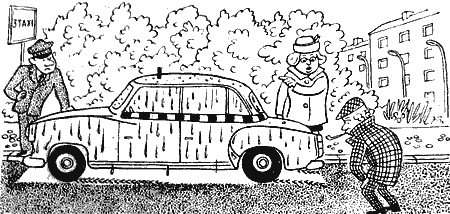 — Успокойтесь, пожалуйста, — сказал Варнике, едва только дождался конца взволнованной тирады, — и займитесь лучше своей подопечной. Ее нужно отвезти к ветеринару, и, я надеюсь, она очень скоро будет здорова. Этот человек действительно ни в чем не виноват. Злую шутку с вашей кошкой сыграл кто-то другой.Почему так решил Варнике?Расшифруй анаграммыСПАНИЕЛЬ=ТОПОР==КОРШУН=КАПРИЗ=